INDICAÇÃO Nº 2324/2018Sugere ao Poder Executivo Municipal que seja realizada a roçagem e limpeza do terreno localizado na Rua. Rua vereador Luiz Antônio Panaggio na frente do nº32 no bairro jardim das Orquídeasa. Excelentíssimo Senhor Prefeito Municipal, Nos termos do Art. 108 do Regimento Interno desta Casa de Leis, dirijo-me a Vossa Excelência para sugerir que, por intermédio do Setor competente, promova a roçagem e limpeza do terreno localizado na Rua. Vereador Luiz Antônio Panaggio na frente do nº32 no bairro jardim das Orquídeas. Justificativa:Munícipes procuraram este vereador cobrando providências referente a roçagem e limpeza do terreno em questão. Este terreno fia próximo de varias casas, e o mato alto vem causando transtorno e risco para os moradores.Plenário “Dr. Tancredo Neves”, em 13 de março de 2018.ALEX ‘BACKER’-Vereador-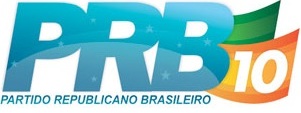 